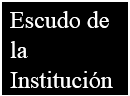 NOMBRE DE LA INSTITUCIÓNFACULTAD                 “TITULO”        T E S I S                          Que para obtener el título de:               GRADO QUE OBTENDRÁ (LA LICENCIATURA)               Presenta:               AUTOR O AUTORES DE LA TESIS             Director de tesis:               GRADO PROFESIONAL, NOMBRE Y APELLIDO      Lugar, lugar                                                        Julio, 2022